St Katherine’s SchoolTravel Guide for Students, Parents/Carers and Visitors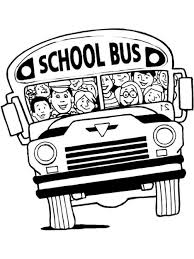 St Katherine’s School Ham GreenBristol BS20 0HUTel: 01275 373737Fax: 01275 372787Email: school@stkaths.org.uk IntroductionAt St Katherine’s we have a high percentage of students travelling to school by car, coach or bus.  This booklet provides details on how to get to school, however you decide to travel. Please travel as sustainably as you can.  As part of our School Travel Plan we consider all the current methods of transport to ensure:Student SafetyStudent ComfortStudents healthy approach to travelA consideration of the local environmental impacts.What it means for St Katherine’sWe work closely with the North Somerset Council School Travel team and our own School Travel Plan advisor.We  involve  all  stakeholders  at  the  school,  including  School  Council,  students and parents  to help develop and maintain the strategy.We work with external partners such as transport providers, VOSA, the Traffic Commissioner and the local Police Community Support Officer (PSCO)We look at the whole range of transport options and provisions for our staff and students.We consider the environmental impact on our local community.Travel information is also on the St Katherine’s School website: www.stkaths.org.uk  in the ‘Transport and Travel’ section. Walking to SchoolWe encourage all our local students to walk whenever possible. Care should be taken on the local main roads and footpaths used.Cycling to schoolThere are a number of safe cycling routes to St Katherines. Please use the secure cycle racks provided and lock up any cycles or equipment as the security of each student’s bike is their own responsibility. Visit www.betterbybike.info for more advice and details about cycle routes to and from St Katherine’s. Secure cycle storage There is a secure cycle storage facility for students and staff. Please note: students who bring their cycles to school do so at their own risk and school cannot take any responsibility for loss or damage. We recommend that any cycle equipment is insured and marked with the owner’s postcode. Users of these facilities must wear a helmet for their personal safety.Walking and cycling zonesThe map shows estimated 10 minutes walking and cycling distances to St Katherine’s. 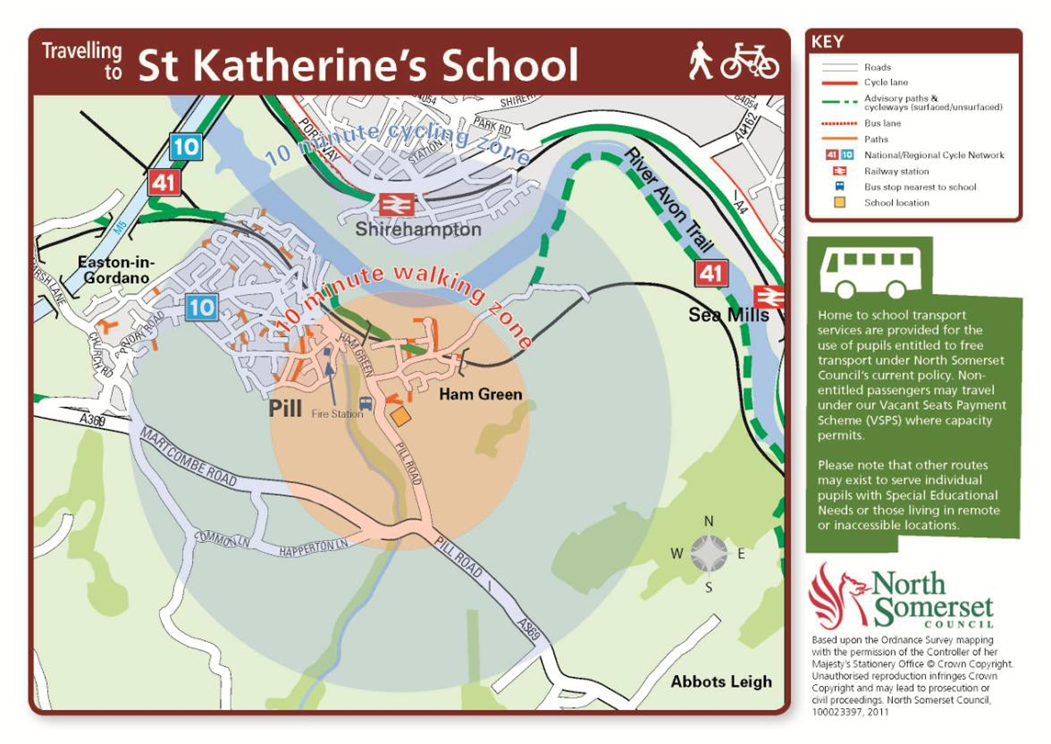 Driving by carFrom the M5 (Junction 19 M5)Follow the road signposted to Bristol A369, continue along the Martcombe Road (A369) turn left, just after Haberfield Hill into Pill Road. St Katherine’s School is on the right approximately a quarter of a mile from the junction.From BristolFrom Bristol city centre follow the signs for the M5 on the A369 leaving Bristol. Drive up Rownham Hill, through the traffic lights at the top and follow Abbots Leigh Road (A369) approximately 2 miles. Turn right into Pill Road just before Haberfield Hill. St Katherine’s School is on the right approximately a quarter of a mile from the junction.Car sharingAs part of our School Travel Plan we try to discourage too many cars coming on site and encourage the use of public transport or cycling. However car sharing arrangements are an excellent option. Many parents have organised themselves into local groups and take it in turns to bring students to and from school. This can save a lot of time, fuel and congestion Due to the Data Protection Act we cannot give out information about parents, however we have found that the students do most of the organising through friends in their tutors groups.We would ask parents to make contact with each other and set up arrangements amongst themselves. You could contact other parents through the school Facebook page (St Katherine’s School). For other ideas and contacts please visit: www.2carshare.comSmokingSt Katherine’s School operates a strict non-smoking policy which includes all grounds, buildings and cars on site.Parking at St Katherine’sWe kindly ask that visitors park in the allocated parking bays and not in the areas designated for buses.Please also avoid parking on the double yellow lines or near the gates as this obstructs access for coaches and deliveries. Users of car parks on the school site do so at their own risk. We will not accept liability for damage, loss or accident to any vehicles or contents.Disabled parkingDisabled parking is available in the top car park, next to the English Faculty for Blue Badge holders.Sixth Form Students driving to schoolIf a student has a valid licence to drive either a motorcycle or car and wishes to park in the car park, please ask permission from Mrs Woods in School Reception woodsg@skdrive.org Please note students’ motorcycles and cars should only be parked in the overflow car park.SecurityAll visitors must sign in at the main school reception and provide car registration details. They will be given a visitor badge which must be worn at all times while on the school site and returned to visitor reception when signing out. Movement on sitePlease note there is a strict one way system as well as a 5 mph limit on site.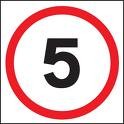 Travelling by bus 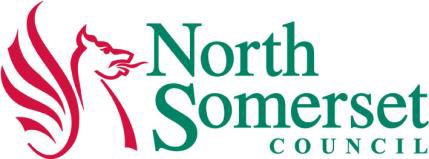  Home to School Transport BusesBlue Iris Coaches (Tel. 01275 851121) provide transport for students entitled to free transport through the North Somerset Home to School Transport Scheme. Details of bus times and stops are provided below and in the bus pass pack given by North Somerset Council to eligible students. Please note:  free transport does not apply to post-16 students.For more information about home to school transport contact:Home to School TransportNorth Somerset Council Town HallWalliscote Grove RoadWeston-super-MareBS23 1UJ Telephone: 01934 634715Email: schooltransport@n-somerset.gov.ukWeb: www.n-somerset.gov.uk/hometoschooltransportPublic TransportFirstGroup’s X3 and X4 buses travel between Bristol, Pill and Portishead and stop near St Katherine’s School. The X4 stops outside the school, the X3 stops 5-10 minutes’ walk away on the A369.   Full timetables are at:  www.firstgroup.com/bristol-bath-and-west/timetablesFirst Bus Customer Services & Enquiries Tel: 0845 602 0156You can also plan your journey on public transport by visiting Traveline South West:  www.travelinesw.com Eurocoaches (888A and 888B) and Carmel Coaches (X5) bus services (Monday to Friday term time only) Eurocoaches and Carmel Coaches operate these services as commercial regulated public bus routes. Although the school does not have a contractual agreement with these companies, we work closely with them and provide trained St Katherine’s Bus Monitors on their buses.   Please note: these buses stop at any recognised bus stops on the routes where students are waiting - students must put their hand out to ask the driver to stop. Most buses are single decker coaches. Please note the consumption of food or fizzy drinks is not permitted on any coaches or buses.For more information about the 888A, 888B and X5 bus services please contact the operators directly (see timetable information below) 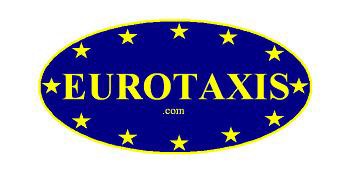 888A and 888B services Operator details:  Eurotaxis Tel: 01454 320022Fare £4.50 return, £3.00 Single to be paid daily to the driver.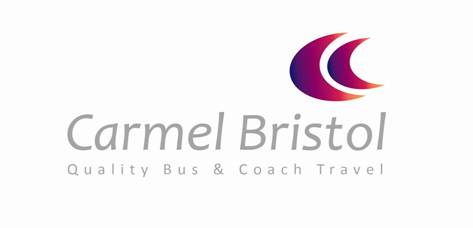 X5 serviceServing Wells Road, Broad Walk, Redcatch Road, St Johns Lane, North Street, East Street, Ashton Gate, Sea Mills, Shirehampton, Avonmouth.Daily Fares (to be paid to driver) £3.50 single or £4.50 return; 10 ticket package £22.00 offering flexible travel;  weekly pass: £20.00 to be paid to the driverTermly Pass (based on six terms per year):  £115 per term. For termly passes please contact the company directly.Operator details: CARMEL COACHES Tel: 01275 859123, www.carmelcoaches.co.ukCode of Conduct for Bus and Coach UsersPurposeTo ensure the interests of all Students’ Health and Safety are met.To ensure that all Students have an enjoyable, stress free journey to and from school.To uphold the reputation of St Katherine’s School.To encourage good behaviour, respect and self-discipline amongst all students.Code of ConductTo be smartly dressed in school uniform or appropriate attire for Sixth Form students.No consumption of food, snacks or fizzy drinks (still drinks and water allowed)No smoking or consumption of alcohol or dropping litter.No use of bad language, swearing or language of an inappropriate or aggressive nature.Have your ticket available or money ready to purchase a ticket, you will not be allowed on the bus without a ticket or payment.Be polite and courteous to each other, drivers and members of the public.Under no circumstances must tickets be copied or forged.Wait for the bus or coach in an orderly queue without any pushing.Allow members of the public to pass and/or walk by.Embark in a calm and safe manner.Disembark in an orderly and safe manner.Find a seat and remain seated at all times.Under no circumstances should you leave the bus before your usual bus stop if you have a problem report it to your Bus Monitor.In the event of a bus not arriving/stopping for the school-bound journey, please call school immediately – do not start walking.Do not do anything that might endanger you, other students or the driver.Remain seated until the bus has stopped at your bus stop.Do not call out to other students or distract the driver.Obey the instructions of the School Bus Monitors.No consumption of food, snacks or fizzy drinks (still drinks and water allowed)Place any litter or chewing gum in bins or bags provided or take it home.In the event of an emergency only leave the bus if requested to do so by the driver or Bus Monitor, wait for replacement transport do not start walking.Bus MonitorsBus Monitors are appointed and trained by the school to ensure the Code of Conduct is observed and to report any issues that may arise back to school for the school to deal with. Students who may have concerns when travelling on the bus should approach their Bus Monitor.Disciplinary ActionAny reported poor behaviour or failure to observe the Code of Conduct for Buses will be dealt with as a disciplinary issue by school. The Bus Operators have the right to ban students from their bus service/s.Pick upReturnLong Ashton Road/Theynes Croft8.0515.54Long Ashton Library/Weston Road8.1015.50St Katherine's School8.3515.30BUS STOPS & TIMES OF OPERATION - 888ABUS STOPS & TIMES OF OPERATION - 888ABUS STOPS & TIMES OF OPERATION - 888ABUS STOPS & TIMES OF OPERATION - 888ABUS STOPS & TIMES OF OPERATION - 888ABUS STOPS & TIMES OF OPERATION - 888ABUS STOPS & TIMES OF OPERATION - 888ABUS STOPS & TIMES OF OPERATION - 888ABUS STOPS & TIMES OF OPERATION - 888ANUMBERSTOP LOCATION & NAMESTOP LOCATION & NAMESTOP LOCATION & NAMESTOP LOCATION & NAMESTOP LOCATION & NAMESTOP LOCATION & NAMEAMPM1Gloucester Road - Horfield Sports Centre Gloucester Road - Horfield Sports Centre Gloucester Road - Horfield Sports Centre Gloucester Road - Horfield Sports Centre Gloucester Road - Horfield Sports Centre Gloucester Road - Horfield Sports Centre 07:1016:352Monks Park Avenue - Job CentreMonks Park Avenue - Job CentreMonks Park Avenue - Job CentreMonks Park Avenue - Job CentreMonks Park Avenue - Job CentreMonks Park Avenue - Job Centre07:1216:323Monks Park Avenue - Southmead HospitalMonks Park Avenue - Southmead HospitalMonks Park Avenue - Southmead HospitalMonks Park Avenue - Southmead HospitalMonks Park Avenue - Southmead HospitalMonks Park Avenue - Southmead Hospital07:1516:294Southmead Road - Lidl StoreSouthmead Road - Lidl StoreSouthmead Road - Lidl StoreSouthmead Road - Lidl StoreSouthmead Road - Lidl StoreSouthmead Road - Lidl Store07:1716:275Southmead Road - Greenway ParkSouthmead Road - Greenway ParkSouthmead Road - Greenway ParkSouthmead Road - Greenway ParkSouthmead Road - Greenway ParkSouthmead Road - Greenway Park07:1916:256Southmead Road - Bear & Ruged Staff PubSouthmead Road - Bear & Ruged Staff PubSouthmead Road - Bear & Ruged Staff PubSouthmead Road - Bear & Ruged Staff PubSouthmead Road - Bear & Ruged Staff PubSouthmead Road - Bear & Ruged Staff Pub07:2216:227Southmead Road - WhiteleazeSouthmead Road - WhiteleazeSouthmead Road - WhiteleazeSouthmead Road - WhiteleazeSouthmead Road - WhiteleazeSouthmead Road - Whiteleaze07:2416:208Henleaze Road - Henleaze LakeHenleaze Road - Henleaze LakeHenleaze Road - Henleaze LakeHenleaze Road - Henleaze LakeHenleaze Road - Henleaze LakeHenleaze Road - Henleaze Lake07:2516:199Henleaze Road - Eastfield InnHenleaze Road - Eastfield InnHenleaze Road - Eastfield InnHenleaze Road - Eastfield InnHenleaze Road - Eastfield InnHenleaze Road - Eastfield Inn07:2616:1810Henleaze Road - Henley GroveHenleaze Road - Henley GroveHenleaze Road - Henley GroveHenleaze Road - Henley GroveHenleaze Road - Henley GroveHenleaze Road - Henley Grove07:2816:1611Westbury Road - Henleaze GardensWestbury Road - Henleaze GardensWestbury Road - Henleaze GardensWestbury Road - Henleaze GardensWestbury Road - Henleaze GardensWestbury Road - Henleaze Gardens07:3216:1212Falcondale Road - Downs Road - this is a School Bus Only stopFalcondale Road - Downs Road - this is a School Bus Only stopFalcondale Road - Downs Road - this is a School Bus Only stopFalcondale Road - Downs Road - this is a School Bus Only stopFalcondale Road - Downs Road - this is a School Bus Only stopFalcondale Road - Downs Road - this is a School Bus Only stop07:3416:1013Canford Lane - SandyleazeCanford Lane - SandyleazeCanford Lane - SandyleazeCanford Lane - SandyleazeCanford Lane - SandyleazeCanford Lane - Sandyleaze07:3816:0614Canford Lane - Churchill DriveCanford Lane - Churchill DriveCanford Lane - Churchill DriveCanford Lane - Churchill DriveCanford Lane - Churchill DriveCanford Lane - Churchill Drive07:4016:0415Bell Barn Road -junc with Shirehampton Rd - no stop sitedBell Barn Road -junc with Shirehampton Rd - no stop sitedBell Barn Road -junc with Shirehampton Rd - no stop sitedBell Barn Road -junc with Shirehampton Rd - no stop sitedBell Barn Road -junc with Shirehampton Rd - no stop sitedBell Barn Road -junc with Shirehampton Rd - no stop sited07:4316:0116Shirehampton Road - Sea Mills SquareShirehampton Road - Sea Mills SquareShirehampton Road - Sea Mills SquareShirehampton Road - Sea Mills SquareShirehampton Road - Sea Mills SquareShirehampton Road - Sea Mills Square07:4515:5917Westbury Lane - junc with Shirehampton Rd / Iron BridgeWestbury Lane - junc with Shirehampton Rd / Iron BridgeWestbury Lane - junc with Shirehampton Rd / Iron BridgeWestbury Lane - junc with Shirehampton Rd / Iron BridgeWestbury Lane - junc with Shirehampton Rd / Iron BridgeWestbury Lane - junc with Shirehampton Rd / Iron Bridge07:48*15:5218Westbury Lane - Southwood DriveWestbury Lane - Southwood DriveWestbury Lane - Southwood DriveWestbury Lane - Southwood DriveWestbury Lane - Southwood DriveWestbury Lane - Southwood Drive07:49*15:5319Westbury Lane - Aldercombe Road (Shops)Westbury Lane - Aldercombe Road (Shops)Westbury Lane - Aldercombe Road (Shops)Westbury Lane - Aldercombe Road (Shops)Westbury Lane - Aldercombe Road (Shops)Westbury Lane - Aldercombe Road (Shops)07:50*15:5420Sylvian Way - junc with Coombe DaleSylvian Way - junc with Coombe DaleSylvian Way - junc with Coombe DaleSylvian Way - junc with Coombe DaleSylvian Way - junc with Coombe DaleSylvian Way - junc with Coombe Dale07:52*15:5521Sylvian Way - Sunny HillSylvian Way - Sunny HillSylvian Way - Sunny HillSylvian Way - Sunny HillSylvian Way - Sunny HillSylvian Way - Sunny Hill07:53*15:5622Kings Weston Lane - Kings Weston HouseKings Weston Lane - Kings Weston HouseKings Weston Lane - Kings Weston HouseKings Weston Lane - Kings Weston HouseKings Weston Lane - Kings Weston HouseKings Weston Lane - Kings Weston House07:5815:5023Kings Weston Lane - Barrowmead DriveKings Weston Lane - Barrowmead DriveKings Weston Lane - Barrowmead DriveKings Weston Lane - Barrowmead DriveKings Weston Lane - Barrowmead DriveKings Weston Lane - Barrowmead Drive07:5915:4924Long Cross - junc with Kings Weston  Lane - RoundaboutLong Cross - junc with Kings Weston  Lane - RoundaboutLong Cross - junc with Kings Weston  Lane - RoundaboutLong Cross - junc with Kings Weston  Lane - RoundaboutLong Cross - junc with Kings Weston  Lane - RoundaboutLong Cross - junc with Kings Weston  Lane - Roundabout08:0015:4825Long Cross - Badenham GroveLong Cross - Badenham GroveLong Cross - Badenham GroveLong Cross - Badenham GroveLong Cross - Badenham GroveLong Cross - Badenham Grove08:0115:4726Long Cross - Roman RuinsLong Cross - Roman RuinsLong Cross - Roman RuinsLong Cross - Roman RuinsLong Cross - Roman RuinsLong Cross - Roman Ruins08:0215:4627Kings Weston Avenue - Merrimans RoadKings Weston Avenue - Merrimans RoadKings Weston Avenue - Merrimans RoadKings Weston Avenue - Merrimans RoadKings Weston Avenue - Merrimans RoadKings Weston Avenue - Merrimans Road08:0415:4428Lower High Street - Hope & Anchor PubLower High Street - Hope & Anchor PubLower High Street - Hope & Anchor PubLower High Street - Hope & Anchor PubLower High Street - Hope & Anchor PubLower High Street - Hope & Anchor Pub08:0715:4129Avonmouth Road - Akeman WayAvonmouth Road - Akeman WayAvonmouth Road - Akeman WayAvonmouth Road - Akeman WayAvonmouth Road - Akeman WayAvonmouth Road - Akeman Way08:0815:4030St Katherine’s SchoolSt Katherine’s SchoolSt Katherine’s SchoolSt Katherine’s SchoolSt Katherine’s SchoolSt Katherine’s School08:2015:30BUS STOPS & TIME OF OPERATION - 888BBUS STOPS & TIME OF OPERATION - 888BBUS STOPS & TIME OF OPERATION - 888BBUS STOPS & TIME OF OPERATION - 888BBUS STOPS & TIME OF OPERATION - 888BBUS STOPS & TIME OF OPERATION - 888BBUS STOPS & TIME OF OPERATION - 888BBUS STOPS & TIME OF OPERATION - 888BBUS STOPS & TIME OF OPERATION - 888BNUMBERSTOP LOCATION & NAMESTOP LOCATION & NAMESTOP LOCATION & NAMESTOP LOCATION & NAMESTOP LOCATION & NAMESTOP LOCATION & NAMEAMPM1Canford Lane - Westbury Village (W-bound am / E-bound pm)Canford Lane - Westbury Village (W-bound am / E-bound pm)Canford Lane - Westbury Village (W-bound am / E-bound pm)Canford Lane - Westbury Village (W-bound am / E-bound pm)Canford Lane - Westbury Village (W-bound am / E-bound pm)Canford Lane - Westbury Village (W-bound am / E-bound pm)07:3016:202Henbury Road - Falcon Close (return stop on Falcondale Rd)Henbury Road - Falcon Close (return stop on Falcondale Rd)Henbury Road - Falcon Close (return stop on Falcondale Rd)Henbury Road - Falcon Close (return stop on Falcondale Rd)Henbury Road - Falcon Close (return stop on Falcondale Rd)Henbury Road - Falcon Close (return stop on Falcondale Rd)07:3316:173Northover Road - Westover RoadNorthover Road - Westover RoadNorthover Road - Westover RoadNorthover Road - Westover RoadNorthover Road - Westover RoadNorthover Road - Westover Road07:3516:154Northover Road - Passage RoadNorthover Road - Passage RoadNorthover Road - Passage RoadNorthover Road - Passage RoadNorthover Road - Passage RoadNorthover Road - Passage Road07:3616:145Charlton Road - Burghill RoadCharlton Road - Burghill RoadCharlton Road - Burghill RoadCharlton Road - Burghill RoadCharlton Road - Burghill RoadCharlton Road - Burghill Road07:3916:126Charlton Road - St Peters HospiceCharlton Road - St Peters HospiceCharlton Road - St Peters HospiceCharlton Road - St Peters HospiceCharlton Road - St Peters HospiceCharlton Road - St Peters Hospice07:4016:117Charlton Road - Standon WayCharlton Road - Standon WayCharlton Road - Standon WayCharlton Road - Standon WayCharlton Road - Standon WayCharlton Road - Standon Way07:4216:098Charlton Road - Knole LaneCharlton Road - Knole LaneCharlton Road - Knole LaneCharlton Road - Knole LaneCharlton Road - Knole LaneCharlton Road - Knole Lane07:4516:079Knole Lane - St Joseph's RoadKnole Lane - St Joseph's RoadKnole Lane - St Joseph's RoadKnole Lane - St Joseph's RoadKnole Lane - St Joseph's RoadKnole Lane - St Joseph's Road07:4616:0610Knole Lane - Marlwood DriveKnole Lane - Marlwood DriveKnole Lane - Marlwood DriveKnole Lane - Marlwood DriveKnole Lane - Marlwood DriveKnole Lane - Marlwood Drive07:4716:0511Crow Lane - Old Crow Pub / RoundaboutCrow Lane - Old Crow Pub / RoundaboutCrow Lane - Old Crow Pub / RoundaboutCrow Lane - Old Crow Pub / RoundaboutCrow Lane - Old Crow Pub / RoundaboutCrow Lane - Old Crow Pub / Roundabout07:4916:0312Crow Lane - Lay ByCrow Lane - Lay ByCrow Lane - Lay ByCrow Lane - Lay ByCrow Lane - Lay ByCrow Lane - Lay By07:5016:0213Henbury Road - Blaise Castle (pm extra stop on Hallen Rd)Henbury Road - Blaise Castle (pm extra stop on Hallen Rd)Henbury Road - Blaise Castle (pm extra stop on Hallen Rd)Henbury Road - Blaise Castle (pm extra stop on Hallen Rd)Henbury Road - Blaise Castle (pm extra stop on Hallen Rd)Henbury Road - Blaise Castle (pm extra stop on Hallen Rd)07:5115:5614Long Cross - De Clifford RoadLong Cross - De Clifford RoadLong Cross - De Clifford RoadLong Cross - De Clifford RoadLong Cross - De Clifford RoadLong Cross - De Clifford Road07:5215:5415Long Cross - Chapel LaneLong Cross - Chapel LaneLong Cross - Chapel LaneLong Cross - Chapel LaneLong Cross - Chapel LaneLong Cross - Chapel Lane07:5315:5316Long Cross - St Bede's SchoolLong Cross - St Bede's SchoolLong Cross - St Bede's SchoolLong Cross - St Bede's SchoolLong Cross - St Bede's SchoolLong Cross - St Bede's School07:5415:5217Long Cross - Lay ByLong Cross - Lay ByLong Cross - Lay ByLong Cross - Lay ByLong Cross - Lay ByLong Cross - Lay By07:5615:5018Long Cross - junc with Kings Weston  Lane - RoundaboutLong Cross - junc with Kings Weston  Lane - RoundaboutLong Cross - junc with Kings Weston  Lane - RoundaboutLong Cross - junc with Kings Weston  Lane - RoundaboutLong Cross - junc with Kings Weston  Lane - RoundaboutLong Cross - junc with Kings Weston  Lane - Roundabout07:5815:4819Long Cross - Badenham GroveLong Cross - Badenham GroveLong Cross - Badenham GroveLong Cross - Badenham GroveLong Cross - Badenham GroveLong Cross - Badenham Grove08:0015:4720Long Cross - Roman RuinsLong Cross - Roman RuinsLong Cross - Roman RuinsLong Cross - Roman RuinsLong Cross - Roman RuinsLong Cross - Roman Ruins08:0215:4621Kings Weston Avenue - Merrimans RoadKings Weston Avenue - Merrimans RoadKings Weston Avenue - Merrimans RoadKings Weston Avenue - Merrimans RoadKings Weston Avenue - Merrimans RoadKings Weston Avenue - Merrimans Road08:0415:4422Lower High Street - Hope & Anchor PubLower High Street - Hope & Anchor PubLower High Street - Hope & Anchor PubLower High Street - Hope & Anchor PubLower High Street - Hope & Anchor PubLower High Street - Hope & Anchor Pub08:0715:4123Avonmouth Road - Akeman WayAvonmouth Road - Akeman WayAvonmouth Road - Akeman WayAvonmouth Road - Akeman WayAvonmouth Road - Akeman WayAvonmouth Road - Akeman Way08:0815:4024St Katherine’s SchoolSt Katherine’s SchoolSt Katherine’s SchoolSt Katherine’s SchoolSt Katherine’s SchoolSt Katherine’s School08:2015:30X5 – stops at all stops on route Pick upReturnWells Road, The Bush7:3516:15Broadwalk shops 16:10St John’s Lane, Wedmore Vale7:3816:05Bedminster, opposite Post Office7:45North Street (Hen and Chicken)7:5016:02Ashton Gate16:00Sea Mills, Roman Way8:1015:55Shirehampton Station8:1515:47Avonmouth roundabout8:24Avonmouth , Portview Road15:44St Katherine’s School8:3515:30